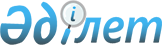 О создании государственного учреждения "Управление ветеринарии Актюбинской области"Постановление акимата Актюбинской области от 9 ноября 2015 года № 413. Зарегистрировано Департаментом юстиции Актюбинской области 7 декабря 2015 года № 4623
      В соответствии со статьей 27 Закона Республики Казахстан от 23 января 2001 года "О местном государственном управлении и самоуправлении в Республике Казахстан", статьей 17 Закона Республики Казахстан от 1 марта 2011 года "О государственном имуществе акимат Актюбинской области ПОСТАНОВЛЯЕТ:
      Сноска. Преамбула – в редакции постановления акимата Актюбинской области от 10.12.2018 № 545 (вводится в действие со дня его первого официального опубликования).


      1. Создать государственное учреждение "Управление ветеринарии Актюбинской области".
      2. Передать функции в сфере ветеринарии от государственного учреждения "Управление сельского хозяйства Актюбинской области" в государственное учреждение "Управление ветеринарии Актюбинской области".
      3. Утратило силу постановлением акимата Актюбинской области от 16.09.2016 № 398.


      4. Государственному учреждению "Управление сельского хозяйства Актюбинской области", государственному учреждению "Управление ветеринарии Актюбинской области", государственному учреждению "Управление экономики и бюджетного планирования Актюбинской области" принять меры, вытекающие из настоящего постановления.
      5. Государственному учреждению "Управление ветеринарии Актюбинской области" обеспечить размещение настоящего постановления в информационно-правовой системе "Әділет".
      6. Контроль за исполнением настоящего постановления возложить на заместителя акима Актюбинской области Джумагазиева М.С.
      7. Настоящее постановление вводится в действие по истечении десяти календарных дней после дня его первого официального опубликования. ПОЛОЖЕНИЕ
о государственном учреждении "Управление ветеринарии Актюбинской области"
      Сноска. Положение утратило силу постановлением акимата Актюбинской области от 16.09.2016 № 398.
					© 2012. РГП на ПХВ «Институт законодательства и правовой информации Республики Казахстан» Министерства юстиции Республики Казахстан
				
      Аким Актюбинской области

Б.Сапарбаев
Утверждено постановлением 
акимата Актюбинской области
№ 413 от 9 ноября 2015 года